ΔΕΛΤΙΟ ΤΥΠΟΥΘΕΜΑ : «Επούλωση λάκκων από τα συνεργεία της Περιφέρειας»Η Περιφέρεια θα προβεί σε επούλωση λάκκων στις εξής περιοχές: Πύλο, Γιάλοβα, Χώρα, Πυργάκι, Γαργαλιάνους, Μάραθο και Μελιγαλά, Νιοχώρι, Ζερμπίσια. Οι εργασίες θα  πραγματοποιηθούν  την 16η  Μαρτίου 2022 και ώρα 08:00 π.μ. έως 15:00 μ.μ.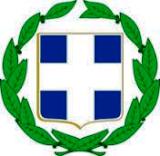 Καλαμάτα,        15/3/2022ΕΛΛΗΝΙΚΗ ΔΗΜΟΚΡΑΤΙΑΠΕΡΙΦΕΡΕΙΑ ΠΕΛΟΠΟΝΝΗΣΟΥΠΕΡΙΦΕΡΕΙΑΚΗ ΕΝΟΤΗΤΑ ΜΕΣΣΗΝΙΑΣΓΡΑΦΕΙΟ ΑΝΤΙΠΕΡΙΦΕΡΕΙΑΡΧΗ Ταχ. Δ/ση: Ψαρών 15, Καλαμάτα Ταχ. Κωδ.: 241 31✆ Τηλέφωνο: 27213 61422 E-mail: antiperiferiarxis@gmail.com Καλαμάτα,        15/3/2022